Узнать больше про коронавирус и о мерах его профилактики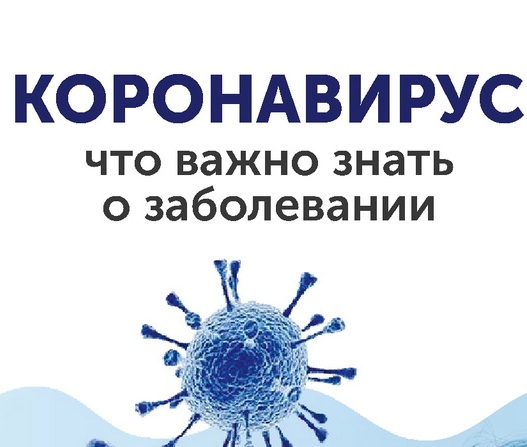 Актуальные аудио- и видеоматериалы можно найти на официальном интернет-ресурсе для информирования населения по вопросам коронавирусной инфекции (https://стопкоронавирус.рф),  https://youtu.be/6Hd85At0hBo, https://youtu.be/i6gYI5CnQGsИ на видеохостинге «Ютуб» (https://www.youtube.com/channel/UCY7PTQ1sZ4X9BzJE0kqn85w/featured).Также информацию о мерах профилактики и предотвращения коронавирусной инфекции можно найти на информационном портале Свердловской области (https://све.рф) в разделе «Актуально о мерах 
по предупреждению коронавирусной инфекции (https://све.рф/стопвирус).